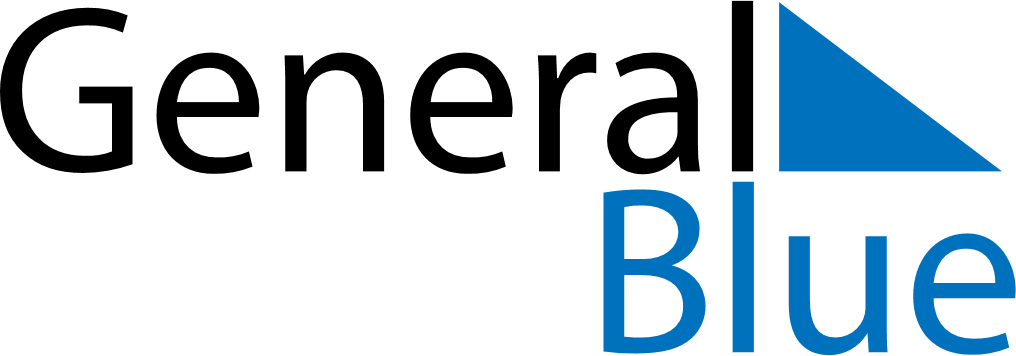 October 2018October 2018October 2018October 2018October 2018October 2018San MarinoSan MarinoSan MarinoSan MarinoSan MarinoSan MarinoMondayTuesdayWednesdayThursdayFridaySaturdaySunday1234567Cerimonia di investitura dei Capitani Reggenti8910111213141516171819202122232425262728293031NOTES